中国平面设计协会会员申请表/个人会员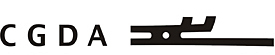 Membership Application Form of CGDA/Individual member本人申请加入中国平面设计协会，协会的宗旨亦是我本人的意愿，如果成为协会的一员，我将履行本会的章程，服从本会的领导和管理。积极参加本会之活动，无条件的完成本会交予的任何工作。本人确认以上资料真实无误，如不属实，本机构自愿承担由此产生的一切法律责任。                             I apply to join the China Graphic Design Association. The purpose of the association is also my aim. If I can be a member of the association, I will fulfil the association charter, and obey the association’s leadership and management. I will take an active part in the association’s activities, and unconditionally complete any tasks given by the association. I confirm that the above information is true and correct. If not, I voluntarily bear all the legal liability arising therefrom.申请人签名                   Signature of applicant■本表格与作品、证书证件扫描件等一同发至指定邮箱申请人姓名Name of applicant 申请人姓名Name of applicant 性别Gender出生年月Date of birth联系电话  Mobile邮箱E-mail 近照微博/网址:     Weibo/Web site微博/网址:     Weibo/Web site微信Wechat 近照联系地址      Add联系地址      Add 近照曾加入何国内、国际设计组织      Which designer organization at      home or abroad has joined曾加入何国内、国际设计组织      Which designer organization at      home or abroad has joined曾加入何国内、国际设计组织      Which designer organization at      home or abroad has joined 近照个人简历                                                                                                      Personal resume 个人简历                                                                                                      Personal resume 个人简历                                                                                                      Personal resume 个人简历                                                                                                      Personal resume 个人简历                                                                                                      Personal resume 个人简历                                                                                                      Personal resume 个人简历                                                                                                      Personal resume 个人简历                                                                                                      Personal resume 个人简历                                                                                                      Personal resume 获奖荣誉                                                                                                       Awards and honors获奖荣誉                                                                                                       Awards and honors获奖荣誉                                                                                                       Awards and honors获奖荣誉                                                                                                       Awards and honors获奖荣誉                                                                                                       Awards and honors获奖荣誉                                                                                                       Awards and honors获奖荣誉                                                                                                       Awards and honors获奖荣誉                                                                                                       Awards and honors获奖荣誉                                                                                                       Awards and honors